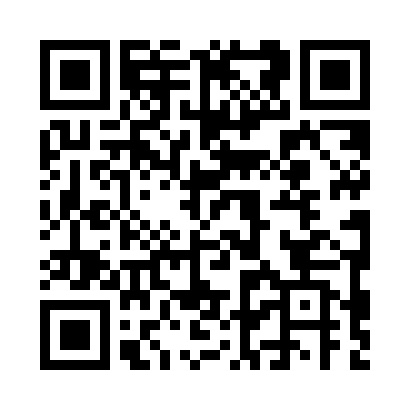 Prayer times for Tumringen, GermanyMon 1 Apr 2024 - Tue 30 Apr 2024High Latitude Method: Angle Based RulePrayer Calculation Method: Muslim World LeagueAsar Calculation Method: ShafiPrayer times provided by https://www.salahtimes.comDateDayFajrSunriseDhuhrAsrMaghribIsha1Mon5:207:071:335:088:009:412Tue5:177:051:335:088:019:433Wed5:157:031:335:098:039:454Thu5:127:011:325:108:049:465Fri5:106:591:325:108:059:486Sat5:076:571:325:118:079:507Sun5:056:551:315:128:089:528Mon5:026:531:315:128:109:549Tue5:006:511:315:138:119:5610Wed4:586:501:315:148:129:5811Thu4:556:481:305:148:1410:0012Fri4:536:461:305:158:1510:0113Sat4:506:441:305:158:1710:0314Sun4:476:421:305:168:1810:0515Mon4:456:401:295:178:2010:0716Tue4:426:381:295:178:2110:0917Wed4:406:361:295:188:2210:1118Thu4:376:341:295:188:2410:1319Fri4:356:321:285:198:2510:1520Sat4:326:311:285:208:2710:1821Sun4:306:291:285:208:2810:2022Mon4:276:271:285:218:2910:2223Tue4:256:251:285:218:3110:2424Wed4:226:231:275:228:3210:2625Thu4:196:221:275:228:3410:2826Fri4:176:201:275:238:3510:3027Sat4:146:181:275:238:3610:3228Sun4:126:171:275:248:3810:3529Mon4:096:151:275:248:3910:3730Tue4:066:131:275:258:4110:39